П О С Т А Н О В Л Е Н И Е_________________                                                                                         №___________с. ЗавьяловоО разработке и утверждению паспорта населенного пункта В соответствии со статьями 19, 21 Федерального закона от 21.12.1994 № 69-ФЗ «О пожарной безопасности», статьей 11 Федерального закона от 21.12.1994 г. № 68-ФЗ «О защите населения и территории от чрезвычайных ситуаций природного и техногенного характера», пунктом 76 Правил противопожарного режима в Российской Федерации, утвержденных постановлением Правительства Российской Федерации от 16.09.2020 № 1479, руководствуясь Уставом муниципального образования «Муниципальный округ Завьяловский район Удмуртской Республики»ПОСТАНОВЛЯЮ:	1.Утвердить Порядок разработки и утверждения паспорта населенного пункта (прилагается).2. Разместить настоящее постановление на официальном сайте муниципального образования «Муниципальный округ Завьяловский район Удмуртской Республики» в сети «Интернет».3. Контроль за исполнением постановления возложить на заместителя главы Администрации муниципального образования «Муниципальный округ Завьяловский район Удмуртской Республики» по делам ГО, ЧС и административно-хозяйственному обеспечению Григорьева Д.В.Глава муниципального образования                                                                  К.Н. РусиновПОРЯДОКразработки и утверждения паспорта населенного пункта1. Настоящий порядок разработки и утверждения паспорта населенного пункта, подверженного угрозе лесных и других ландшафтных пожаров, (далее - паспорт населенного пункта), разработан в соответствии с Федеральными законами от 21.12.1994 № 69-ФЗ «О пожарной безопасности», от 21.12.1994 № 68-ФЗ «О защите населения и территории от чрезвычайных ситуаций природного и техногенного характера», постановлением Правительства Российской Федерации от 16.09.2020                 № 1479 «Правила противопожарного режима в Российской Федерации».2. Населенный пункт считается подверженным угрозе лесных пожаров и других ландшафтных (природных) пожаров:в случае его примыкания к хвойному (смешанному) лесному участку либо наличия на его землях (территории) хвойного (смешанного) леса;в случае его примыкания к земельному участку, заросшему камышовыми и (или) тростниковыми зарослями, сорными растениями и (или) древесно-кустарниковой растительностью (за исключением поле- и лесозащитных насаждений, мелиоративных защитных лесных насаждений, плодовых и ягодных насаждений).3. Населенный пункт признается примыкающим к лесному участку, если расстояние до крайних деревьев соответствующего лесного участка составляет:менее 100 метров от границы населенного пункта, территории организации отдыха детей и их оздоровления и территории садоводства или огородничества, где имеются объекты защиты с количеством этажей более 2;менее 50 метров от границы населенного пункта, организации отдыха детей и их оздоровления, территории садоводства или огородничества, где имеются объекты защиты с количеством этажей 2 и менее.4. Населенный пункт признается примыкающим к земельному участку, заросшему камышовыми и (или) тростниковыми зарослями, сорными растениями и (или) древесно-кустарниковой растительностью (за исключением поле- и лесозащитных насаждений, мелиоративных защитных лесных насаждений, плодовых и ягодных насаждений), если расстояние от границы населенного пункта составляет менее 50 метров до границы указанного земельного участка.5. Перечень населенных пунктов, подверженных угрозе лесных пожаров и других ландшафтных (природных) пожаров и начало пожароопасного сезона ежегодно устанавливаются нормативными правовыми актами Правительства Удмуртской Республики исходя из природно-климатических особенностей, связанных со сходом снежного покрова в лесах.6. Паспорт населенного пункта составляется к началу пожароопасного сезона на каждый населенный пункт, подверженный угрозе лесных пожаров и других ландшафтных (природных) пожаров, по форме согласно приложению к настоящему порядку.7. Паспорт населенного пункта должен содержать достоверную информацию, соответствующую фактической обстановке обеспечения пожарной безопасности на соответствующей территории.8. Паспорт населенного пункта оформляются в 3 экземплярах в течение  15 дней со дня принятия нормативного правового акта Правительства Удмуртской Республики, утверждающего перечень населенных пунктов, подверженных угрозе лесных пожаров и других ландшафтных (природных) пожаров.9. Паспорт населенного пункта разрабатывается структурным подразделением (Территориальным органом) Администрации муниципального образования «Муниципальный округ Завьяловский район Удмуртской Республики» и утверждается Главой муниципального образования «Муниципальный округ Завьяловский район Удмуртской Республики» или заместителем главы Администрации муниципального образования «Муниципальный округ Завьяловский район Удмуртской Республики» по делам ГО, ЧС и административно-хозяйственному обеспечению.10. В течение 3 дней со дня утверждения паспорта населенного пункта, утвержденный паспорт населенного пункта предоставляются по одному экземпляру в комиссию по предупреждению и ликвидации чрезвычайных ситуаций и обеспечению пожарной безопасности Администрации муниципального образования «Муниципальный округ Завьяловский район Удмуртской Республики», в отдел надзорной деятельности и профилактической работы Завьяловского района Управления надзорной деятельности и профилактической работы Главного управления Министерства Российской Федерации по делам гражданской обороны, чрезвычайным ситуациям и ликвидации последствий стихийных бедствий по Удмуртской Республике в ведения которого входят вопросы организации и осуществления федерального государственного пожарного надзора.11. Один экземпляр паспорта населенного пункта, утвержденного Главой муниципального образования «Муниципальный округ Завьяловский район Удмурткой Республики» или заместителем главы Администрации муниципального образования «Муниципальный округ Завьяловский район Удмуртской Республики» по делам ГО, ЧС и административно-хозяйственному обеспечению подлежит постоянному хранению в территориальном органе Администрации муниципального образования «Муниципальный округ Завьяловский район Удмуртской Республики», разработавшим паспорт населенного пункта.___________________ПАСПОРТнаселенного пункта, подверженного угрозе лесных пожаров и других ландшафтных (природных) пожаровНаименование населенного пункта  Наименование поселения  Наименование городского округа  Наименование субъекта Российской Федерации   Общие сведения о населенном пунктеII. Сведения о медицинских учреждениях, домах отдыха, пансионатах,
детских лагерях, территориях садоводства или огородничества и объектах
с круглосуточным пребыванием людей, имеющих общую границу
с лесным участком и относящихся к этому населенному пункту
в соответствии с административно-территориальным делениемIII. Сведения о ближайших к населенному пункту подразделениях пожарной охраны1. Подразделения пожарной охраны (наименование, вид), дислоцированные на территории населенного пункта, адрес  2. Ближайшее к населенному пункту подразделение пожарной охраны (наименование, вид), адрес  IV. Лица, ответственные за проведение мероприятий по предупреждению
и ликвидации последствий чрезвычайных ситуаций и оказание необходимой
помощи пострадавшимV. Сведения о выполнении требований пожарной безопасности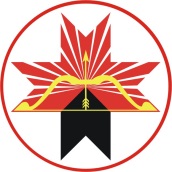 АДМИНИСТРАЦИЯМУНИЦИПАЛЬНОГО ОБРАЗОВАНИЯ«МУНИЦИПАЛЬНЫЙ ОКРУГ ЗАВЬЯЛОВСКИЙ РАЙОНУДМУРТСКОЙ РЕСПУБЛИКИ»«УДМУРТ ЭЛЬКУНЫСЬДЭРИ ЁРОСМУНИЦИПАЛ ОКРУГ»МУНИЦИПАЛ КЫЛДЫТЭТЛЭНАДМИНИСТРАЦИЕЗУТВЕРЖДЕНпостановлением Администрациимуниципального образования «Муниципальный округ Завьяловский районУдмуртской Республики»от ____________ №___________Приложение к Порядку разработки и утверждения паспорта населенного пункта, паспортов территорий                          УТВЕРЖДАЮ_________________________________________(должность руководителя (заместителя) органа местного самоуправления)_________________________________________(фамилия, имя, отчество (последнее при наличии)_________________________________________(подпись и М.П.)"___"_______________20__ г.Характеристика населенного пунктаХарактеристика населенного пунктаЗначение1.Общая площадь населенного пункта (кв. километров)2.Общая протяженность границы населенного пункта с лесным участком (участками) и (или) участком, заросшим камышовыми и (или) тростниковыми зарослями, сорными растениями и (или) древесно-кустарниковой растительностью (за исключением поле- и лесозащитных насаждений, мелиоративных защитных лесных насаждений, плодовых и ягодных насаждений) (километров)3.Общая площадь городских хвойных (смешанных) лесов, расположенных на землях населенного пункта (гектаров)4.Время прибытия первого пожарного подразделения до наиболее удаленного объекта защиты населенного пункта, граничащего с лесным участком (минут)Наименование социального объектаАдрес объектаЧисленность персоналаЧисленность пациентов (отдыхающих)Фамилия, имя, отчество
(при наличии)ДолжностьКонтактный телефонТребования пожарной безопасности, установленные законодательством Российской ФедерацииИнформация о выполнении1.Противопожарная преграда установленной ширины (противопожарное расстояние, противопожарная минерализованная полоса, сплошная полоса лиственных деревьев) на всей протяженности границы населенного пункта с лесным участком (участками)2.Организация и проведение своевременной очистки территории населенного пункта, в том числе противопожарных расстояний между зданиями и сооружениями, а также противопожарных минерализованных полос от горючих отходов, мусора, тары, опавших листьев, сухой травы и других горючих материалов3.Звуковая система оповещения населения о чрезвычайной ситуации, а также телефонная связь (радиосвязь) для сообщения о пожаре4.Источники наружного противопожарного водоснабжения (пожарные гидранты, искусственные пожарные водоемы, реки, озера, пруды, бассейны, градирни и др.) и реализация технических и организационных мер, обеспечивающих их своевременное обнаружение в любое время суток, подъезд к ним для забора воды пожарной техникой в любое время года, а также достаточность предусмотренного для целей пожаротушения запаса воды5.Подъездная автомобильная дорога к населенному пункту, а также обеспеченность подъездов к зданиям и сооружениям на его территории6.Муниципальный правовой акт, регламентирующий порядок подготовки населенного пункта к пожароопасному сезону7.Первичные средства пожаротушения для привлекаемых к тушению лесных пожаров добровольных пожарных дружин (команд)8.Наличие мероприятий по обеспечению пожарной безопасности в планах (программах) развития территорий населенного пунктаНачальник Управления (Отдела) ___________________                                                                                                                             Ф.И.О. /печатьНачальник Управления (Отдела) ___________________                                                                                                                             Ф.И.О. /печатьНачальник Управления (Отдела) ___________________                                                                                                                             Ф.И.О. /печать